24-ое заседание 28-го созываОб оприходовании муниципального имущества сельского поселения Кубиязовский сельсовет муниципального района Аскинский район Республики Башкортостан	На основании решения комиссии по поступлению и выбытию активов, согласно протокола заседания №1 от 27 декабря 2021 года Совет сельского поселения Кубиязовский сельсовет муниципального района Аскинский район Республики БашкортостанРЕШИЛ:1. Оприходовать в казну сельского поселения следующее муниципальное имущество:2. Муниципальному казенному учреждению «Централизованной бухгалтерии сельских поселений муниципального района Аскинский район РБ» после получения обоснованных документов поставить на учет в казну вышеуказанное имущество сельского поселения Кубиязовский сельсовет муниципального района Аскинский район Республики Башкортостан.3. Контроль за выполнением настоящего решения возложить на постоянную депутатскую комиссию по бюджету, налогам и вопросам муниципальной собственности Совета сельского поселения Кубиязовский сельсовет.Глава сельского поселения Кубиязовский сельсовет муниципального района Аскинский районРеспублики Башкортостан Р.М.ГабдулхаевБашҡортостан РеспубликаһыАСҠЫН РАЙОНЫ МУНИЦИПАЛЬ РАЙОНЫНЫҢ ҠУБЫЯҘ АУЫЛ СОВЕТЫАУЫЛ БИЛӘМӘҺЕ Советы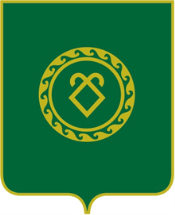 СОВЕТ СЕЛЬСКОГО ПОСЕЛЕНИЯКУБИЯЗОВСКИЙ СЕЛЬСОВЕТМУНИЦИПАЛЬНОГО РАЙОНААСКИНСКИЙ РАЙОНРеспублики Башкортостан ҠАРАРРЕШЕНИЕ№ 13929 декабрь 2021 й.29 декабря 2021 г.№№ п/пНаименованиеГод постановки на учетБалансовая стоимостьОстаточная стоимость1Устройство пешеходных ограждений в с.Кубиязы2021г111195,52111195,522Устройство светофоров в с.Кубиязы2021г70900,0070900,003Устройство противопожарного пирса в с.Кубиязы, д.Матала, д.Утяшино2021г82358,0082358,004Устройство кровель контейнерных площадок в с.Кубиязы-3шт2021г109436,00109436,00ИТОГО373889,52373889,52